                 BHP Progress Note                  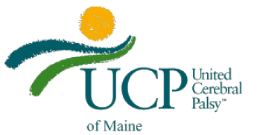 Client ID Number:      Service:   RCS   HCT    POC Start Date:        POC End Date:               Date of Service:                  Start Time:         AM   PM     End Time:          AM   PM                                       **Deduct Non-Billiable Time:      ____ (See last page)**Parent/Caregiver Signature verifying Time:  _________________________________________________________                               Parent Cancelled     Staff Cancelled     See I/A Report                                                          Rating ScalesJustification for each objective addressed in session (Activity, staff intervention, client response, follow-up plan related to objective)____________________________________________________________    ______________BHP Signature and Credential						      DateBHP Printed Name:      _____________________________________________Supervisor Signature _________________________________________________________________ QA Review                                            Date: _______________________________**Non-Billable Time and Narrative                                                                   EVV Exception Note                                                                           (RCS Only)B-37                                                                                                                                                  07/2019(E) Extinguishing Behavior Objectives0 = Behavior did not occur or was not a problem1 = Behavior occurred occasionally or was a mild        problem, re-directable with one prompt2 = Behavior occurred quite often or was a moderate        problem, client re-directable with two prompts 3 = Behavior occurred a lot and was disruptive to       client and others4 = Behavior occurred and was severe and potentially         dangerous or impacted quality of life                                                              5= Parent/Caregiver not present/Parent Declined(I) Increasing Behavior Objectives0 = Demonstrates independently1 = Demonstrates with 1 prompt or structure 2 = Demonstrates with 2-3 prompts 3 = Able to demonstrate partially with direct support        and instruction    4 = Unable to demonstrate/refusal5 = Parent/Caregiver not present/Parent DeclinedBHP Initialsif addressedObj.#E or IObjectiveParent RatingBHP RatingObjective #JustificationStart Time:         AM   PM     End Time:          AM   PM  Narrative:      Start Time:         AM   PM     End Time:          AM   PM  Narrative:      Start Time:         AM   PM     End Time:          AM   PM  Narrative:      